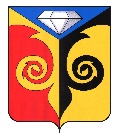 СОВЕТ ДЕПУТАТОВ КУСИНСКОГО ГОРОДСКОГО ПОСЕЛЕНИЯЧелябинской областиРЕШЕНИЕ28. 01.2015года № 06г. Куса Об утверждении реестракоррупционно-опасных должностей муниципальной службы органов местного самоуправленияКусинского городского поселения      В целях реализации Федерального закона от 25.12.2008 г. № 273-ФЗ «О противодействии коррупции», в соответствии с Федеральным законом от  г. № 131 «Об общих принципах организации местного самоуправления в Российской Федерации», руководствуясь Уставом Кусинского городского поселения Совет депутатов Кусинского городского поселения РЕШАЕТ:Утвердить Реестр коррупционно-опасных должностей муниципальной службы органов местного самоуправления Кусинского городского поселения (Приложение 1).Признать утратившим силу решение Совета депутатов от 28.01.2014 года № 08 «Об утверждении Реестр коррупционно-опасных должностей муниципальной службы органов местного самоуправления Кусинского городского поселения». Направить данное Решение Главе Кусинского городского поселения А.М. Лаптеву для подписания, обнародования и официального опубликования.Настоящее Решение вступает в силу с момента подписания, подлежит обнародованию на информационных стендах, интернет-сайте городской администрации www.gorodkusa.ru и официальному опубликованию в газете «Жизнь района». Председатель Совета депутатов Кусинского городского поселения                                              Е.Э. Юшкова Приложение 1к решению Совета депутатовКусинского городского поселенияот 28.01.2015 года № 06Реестр коррупционно-опасных должностей муниципальной службы органов местного самоуправления Кусинского городского поселенияЗаместитель Главы Кусинского городского поселения;Начальники отделов администрации Кусинского городского поселения;Ведущие специалисты администрации Кусинского городского поселения;Специалисты 1 категории администрации Кусинского городского поселения. Глава Кусинского городского поселения                                          А.М. Лаптев